MINISTERIO DE JUSTICIA Y SEGURIDAD PÚBLICA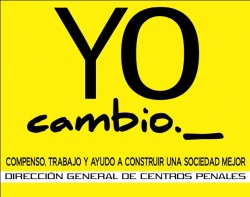 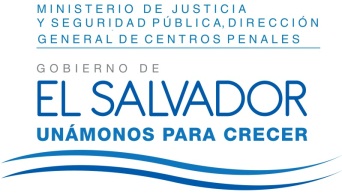 DIRECCIÓN GENERAL DE CENTROS PENALES UNIDAD DE ACCESO A LA INFORMACIÓN PÚBLICA7ª Avenida Norte y Pasaje N° 3 Urbanización Santa Adela Casa N° 1 Sn. Salv.   Tel. 2527-8700Versión publica          UAIP/OIR/435/2017Vista la solicitud del señor XXXXXXXXXXX con Documento Único de Identidad XXXXXXXXXXXXXXXXXX, quien solicita: Solicito se proceda a la supresión definitiva de mis antecedentes penales cambiando la palabra cancelado a no tiene.Con el fin de dar cumplimiento a lo solicitado, conforme a los Arts. 1, 2, 3 lit. “a”, “b”, “j” art. 4 lit. “a”, “b”, “c”, “d”, “e”, “f”, “g”   36 y art. 71 de la Ley de Acceso a la Información Pública, la suscrita RESUELVE Conceder el acceso a la información solicitada según información enviada por la Unidad de Registro y Control Penitenciario se informa, art. 69 LAIP. El Sistema de Registro de Antecedentes Penales (SIRAP), y el Sistema de Información Penitenciaria (SIPE), a la fecha el señor XXXXXXXXXXXXX, posee un registro de antecedente penal CANCELADO, en razón que en las observaciones se consigna que el Juzgado Primero de Vigilancia Penitenciaria y de Ejecución de la Pena de San Miguel, le rehabilito los derechos de ciudadano.En virtud de lo anterior, y de conformidad a lo dispuesto en el artículo 110 del Código Penal (…) La rehabilitación produce los siguientes efectos: 1) La recuperación de los derechos de ciudadano y la desaparición de toda otra inhabilitación, prohibición o restricción por motivos penales; y 2) La cancelación de antecedentes penales en el registro de condenados que lleve el organismo correspondiente.Y, articulo 112, del Código Penal incisos SEGUNDO (…) El registro de las sentencias caduca en todos sus efectos al año de extinguida la pena. TERCERO (…) en los casos de cancelación o caducidad de los registros, el antecedente penal que consta no se tendrá en cuenta para ningún efecto; si se solicitan certificaciones de estos, se debe hacer constar expresamente en su caso ambas circunstancias.Por lo antes expuesto no es procedente, la solicitud efectuada por su persona en cuanto a proceder a la supresión definitiva del antecedente penal, cambiando la palabra de CANCELADO a NO TIENE.Queda expedito el derecho del solicitante de proceder conforme a lo establecido en el art. 82 de la Ley de Acceso a la Información Pública.San Salvador, a las quince horas con treinta minutos del día siete de noviembre de dos mil diecisiete.Licda. Marlene Janeth Cardona AndradeOficial de Información 	MJC/fagc